УПРАВЛЕНИЕ ОБРАЗОВАНИЯАДМИНИСТРАЦИИ СЕРГИЕВО – ПОСАДСКОГОГОРОДСКОГО ОКРУГА МОСКОВСКОЙ ОБЛАСТИмуниципальное бюджетное дошкольное образовательное учреждение«Детский сад общеразвивающего вида № 50»141332, Московская область, Сергиево – Посадский район,д. Торгашино, д. 18б тел.  8 (496) 541-70-09ПРИКАЗ № 82                                              «28» мая 2021г.                                                                                                                                                                                                         О завершении специальной оценки условий трудаПРИКАЗЫВАЮ:Считать специальную оценку условий труда, проводившуюся с «15» 04. 2021 г. по «28» мая 2021 г.  завершенной, а комиссию по проведению специальной оценки условий труда (далее - комиссия) завершившей свою работу.Разместить на официальном сайте организации сводные данные о результатах проведения специальной оценки условий труда в части установления классов (подклассов) условий труда на рабочих местах и перечень мероприятий по улучшению условий труда работников, на рабочих местах которых проводилась СОУТ, в срок не позднее чем тридцать календарных дней со дня утверждения отчета о проведении СОУТ.Документы о специальные оценки условий труда хранятся в соответствии с приказом Минкультуры России от 25 августа 2010г. № 558 соответственно - 75 лет (при наличии вредных и опасных производственных факторов на рабочих местах) и 45 лет (при отсутствии таковых).Ответственность за исполнение настоящего приказа возложить на Бухарову Л.В.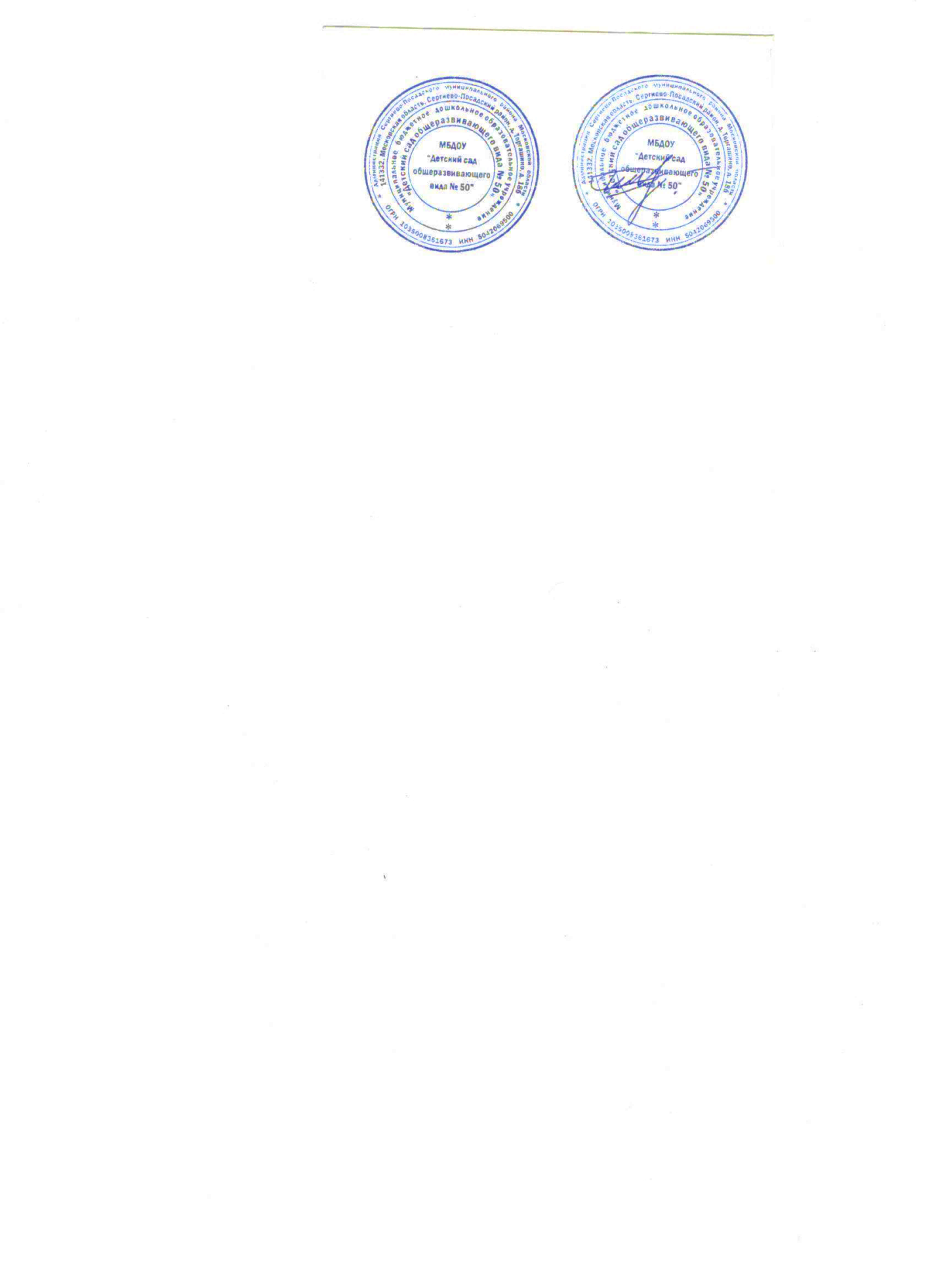 Заведующий               И.Н. Дунец